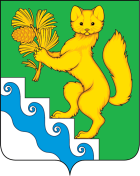 АДМИНИСТРАЦИЯ БОГУЧАНСКОГО РАЙОНАПОСТАНОВЛЕНИЕ25.04.2022                          с. Богучаны                                  № 329-пО внесении изменений  в постановление администрации Богучанского района от 15.10.2020 №1032-п «Об утверждении Правил персонифицированного финансирования дополнительного образования детей в Богучанском районе Красноярского края»В целях приведения в соответствие с Общими требованиями к нормативным правовым актам, муниципальным правовым актам, регулирующим предоставление субсидий, в том числе грантов в форме субсидий, юридическим лицам, индивидуальным предпринимателям, а также физическим лицам - производителям товаров, работ, услуг, утвержденными постановлением Правительства Российской Федерации от 18.09.2020№ 1492,  в соответствии с Бюджетным кодексом Российской Федерации, ст. 7, п.11 ч.1 ст. 15 Федерального закона от 06.10.2003 №131-ФЗ «Об общих принципах организации местного самоуправления в Российской Федерации»,  приказом Министерства образования  Красноярского края от 30.12.2021  № 746-11-05 «Об утверждении Правил персонифицированного финансирования дополнительного образования детей в Красноярском крае», руководствуясь постановлением  администрации Богучанского района  от 05.08.2020 №811-п «Об утверждении Положения о порядке подготовки, оформлению и согласованию проектов постановлений (распоряжений) администрации муниципального образования Богучанский район», на основании ст.7, 8, 40, 43, 47, Устава Богучанского района Красноярского края, ПОСТАНОВЛЯЮ:Внести     в постановление  администрации  Богучанского района  от 15.10.2020 №1032-п «Об утверждении Правил персонифицированного финансирования дополнительного образования детей в Богучанском районе Красноярского края» (далее по тексту –Постановление) следующие  изменения:Внести в приложение 1 «Правила  персонифицированного  финансирования дополнительного образования детей  в Богучанском районе Красноярского края»  (далее по тексту – Правила ПФДОД)  следующие  изменения:слова  в пункте  1  «от  23.09.2020 №434-11-05»,  заменить словами «от 30.12.2021 №746-11-05»;слова в пункте 7  «реестр  поставщиков», заменить словами «реестр  исполнителей»;в пункте 7  слова «в соответствии с разделом VII региональных Правил» исключить;слова в пункте 9  «реестр  поставщиков», заменить словами «реестр  исполнителей»;в пункте 10  слова «в соответствии с разделом VII региональных Правил» исключить; Внести    в приложение 2  «Порядок предоставления грантов в форме субсидии частным образовательным организациям, организациям, осуществляющим обучение, индивидуальным предпринимателям, государственным образовательным организациям, муниципальным образовательным организациям, в отношении которых органами местного самоуправления Богучанского района не осуществляются функции и полномочия учредителя, включенными в реестр поставщиков образовательных услуг в рамках системы персонифицированного финансирования, в связи с оказанием услуг по реализации дополнительных общеобразовательных программ в рамках системы персонифицированного финансирования» (далее по тексту Приложение 2)  к  Постановлению  следующие  изменения:слова в названии Приложения 2  «реестр  поставщиков», заменить словами «реестр  исполнителей»;слова в пункте 1.1.  «реестр  поставщиков», заменить словами «реестр  исполнителей»;слова в пункте 1.2.  «от 3 сентября 2018 г. №10», заменить словами «от 24.12.2018 №16»; слова в подпункте 2 пункта 1.3. «персонифицированного финансирования», заменить словами «дополнительного образования, включенные в реестр потребителей в соответствии с региональными Правилами»;подпункт 6  пункта 1.3. изложить в следующей редакции: «управление  образования администрации Богучанского района, являющийся главным распорядителем средств местного бюджета, до которого в соответствии с бюджетным законодательством Российской Федерации как до получателя бюджетных средств доведены в установленном порядке лимиты бюджетных обязательств на предоставление грантов в форме субсидии на соответствующий финансовый год и плановый период, уполномоченный на проведение отбора и предоставление гранта в форме субсидии»;слова в подпункте  7 пункта 1.3.   «от  23.09.2020 №434-11-05»,  заменить словами «от 30.12.2021 №746-11-05»;пункт 1.4. дополнить  словами «утвержденная  постановлением администрации Богучанского района  от 01.11.2013   №1390-п;пункт 1.5. дополнить абзацем  следующего содержания: «категории получателей субсидий, имеющих право на получение гранта в форме субсидии: частные образовательные организации, организации, осуществляющие обучение, индивидуальные предприниматели, государственные образовательные организации, муниципальные образовательные организации, в отношении которых органами местного самоуправления Богучанского района не осуществляются функции и полномочия учредителя, включенные в реестр исполнителей образовательных услуг в рамках системы персонифицированного финансирования в соответствии с региональными Правилами.слова  пункта 2.2. «Объявление о проведении отбора размещается на едином портале  не позднее, чем за 30 календарных дней до даты начала проведения отбора. Отбор проводится ежегодно с 1 января по 5 декабря»,   заменить  словами «Объявление о проведении отбора размещается на официальном сайте уполномоченного органа в информационно-телекоммуникационной сети «Интернет» (далее – официальный сайт), на котором обеспечивается проведение отбора, не позднее чем за 30 календарных дней до даты начала проведения отбора. Отбор проводится ежегодно с 1 января по 5 декабря. Дата начала приема предложений (заявок): 1 января. Дата окончания приема предложений (заявок): 15ноября»;подпункт  10 пункта  2.2 дополнить словами «о предоставлении грантов в форме субсидий (далее – рамочное соглашение);слова  подпункта 12 пункта  2.2. «едином  портале», заменить словами «официальном сайте, на котором обеспечивается проведение отбора»;слова  подпункта 4 пункта 2.3. « в текущем финансовом году»  исключить;слова  подпункта 5 пункта 2.3. « на начало финансового года»  исключить;слова  подпункта 7 пункта 2.3. « на  дату  предоставления гранта»  исключить;абзац  2 пункта 2.4. изложить в следующей  редакции: «Исполнители услуг, являющиеся индивидуальными предпринимателями, одновременно с направлением заявки на участие в отборе, направляют в уполномоченный орган согласие на обработку персональных данных по форме, установленной уполномоченным органом, по адресу электронной почты, указанному в объявлении о проведении отбора в соответствии с подпунктом 2 пункта 2.2 настоящего Порядка, либо посредством почтовой связи,  или в течение 2 рабочих дней после подачи заявки на участие в отборе должны явиться в уполномоченный орган для подписания согласия на обработку персональных данных»;пункт 3 изложить в следующей  редакции: «Информация о результатах рассмотрения заявки исполнителя услуг размещается на официальном сайте, на котором обеспечивается проведение отбора, не позднее чем через 14 календарных дней после определения победителей отбора и должна содержать:»;пункт 3.1.  изложить в следующей  редакции: «Проверка на соответствие исполнителя услуг требованиям, установленным пунктом 23 настоящего Порядка, производится при проведении отбора в соответствии с разделом II настоящего Порядка.Размер гранта в форме субсидии исполнителей услуг, заключивших рамочное соглашение, рассчитывается на основании выбора потребителями услуг образовательной услуги и/или отдельной части образовательной услуги, как сумма стоимости услуг по реализации дополнительных общеобразовательных программ в соответствии с договорами об образовании, заключенными исполнителем услуг и указанными в заявках на авансирование средств из местного бюджета (заявках на перечисление средств из местного бюджета), по следующей формуле:++ ), где– размер гранта в форме субсидии; –объём услуги в чел./часах;– нормативные затраты на оказание услуги.»;пункт 3.11.  дополнить подпунктом 10 следующего содержания: «условие о согласовании новых условий соглашения или о расторжении соглашения при недостижении согласия по новым условиям в случае уменьшения главному распорядителю как получателю бюджетных средств ранее доведенных лимитов бюджетных обязательств, приводящего к невозможности предоставления субсидии в размере, определенном в соглашении о предоставлении грантов в форме субсидии»;слова  пункта  3.12. «финансовым органом  муниципального образования», заменить  словами  «Финансовое управление администрации Богучанского района»;раздел 3 дополнить пунктом  3.16. следующего  содержания: «В предоставлении гранта может быть отказано в следующих случаях:несоответствие представленных исполнителем услуг документов требованиям  настоящего порядка, или непредставление (представление не в полном объеме) указанных документов;установление факта недостоверности представленной исполнителем услуг информации»;слова  пункта  4.1. «заявка на перечисление  средств из местного  бюджета»,  заменить словами «(заявках на перечисление средств из местного бюджета), с даты заключения рамочного соглашения в соответствии с пунктом 13 настоящего порядка по дату окончания действия (расторжения) рамочного соглашения»;слова  пункта 4.2. «финансовым органом  муниципального образования», заменить  словами  «Финансовое управление администрации Богучанского района»;слова  пункта 5.1. «Орган  муниципального финансового  контроля», заменить словами «контрольно-счетная комиссия муниципального образования Богучанский район»»;пункт 5.2 дополнить подпунктом 5.2.1. следующего содержания: «Уполномоченный орган и Финансовое управление администрации Богучанского района осуществляют мониторинг достижения результатов предоставления субсидии исходя из достижения значений результатов предоставления субсидии, определенных соглашением, и событий, отражающих факт завершения соответствующего мероприятия по получению результата предоставления субсидии (контрольная точка), в порядке и по формам, которые установлены приказом Министерства финансов Российской Федерации от 29.09.2021 № 138н «Об утверждении Порядка проведения мониторинга достижения результатов предоставления субсидий, в том числе грантов в форме субсидий, юридическим лицам, индивидуальным предпринимателям, физическим лицам-производителям товаров, работ, услуг»; В приложение  1 к Порядку  предоставления грантов  в  форме  субсидии частным образовательным организациям, организациям, осуществляющим обучение, индивидуальным предпринимателям, государственным образовательным организациям, муниципальным образовательным организациям, внести  следующие изменения:1.3.1.  в  пункте 2.2. Рамочного соглашения слова «от  23.09.2020 №434-11-05»,  заменить словами «от 30.12.2021 №746-11-05»; Контроль за исполнением настоящего постановления возложить на заместителя Главы Богучанского района Красноярского края по социальным вопросам  И.М. Брюханова.Постановление вступает в силу со дня, следующего за днём опубликования в Официальном вестнике Богучанского района.Исполняющий обязанностиГлавы Богучанского района	                                              В.М.Любим